CEB : dossier 10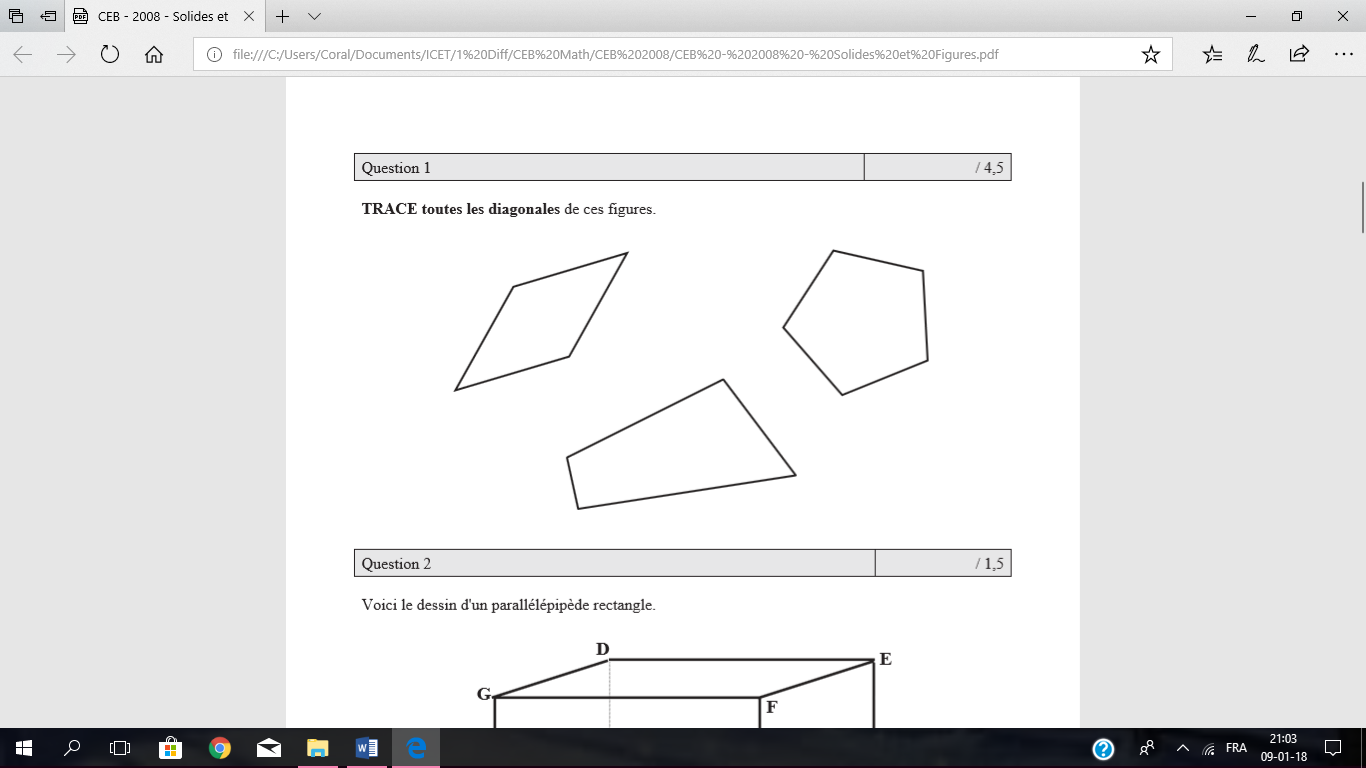 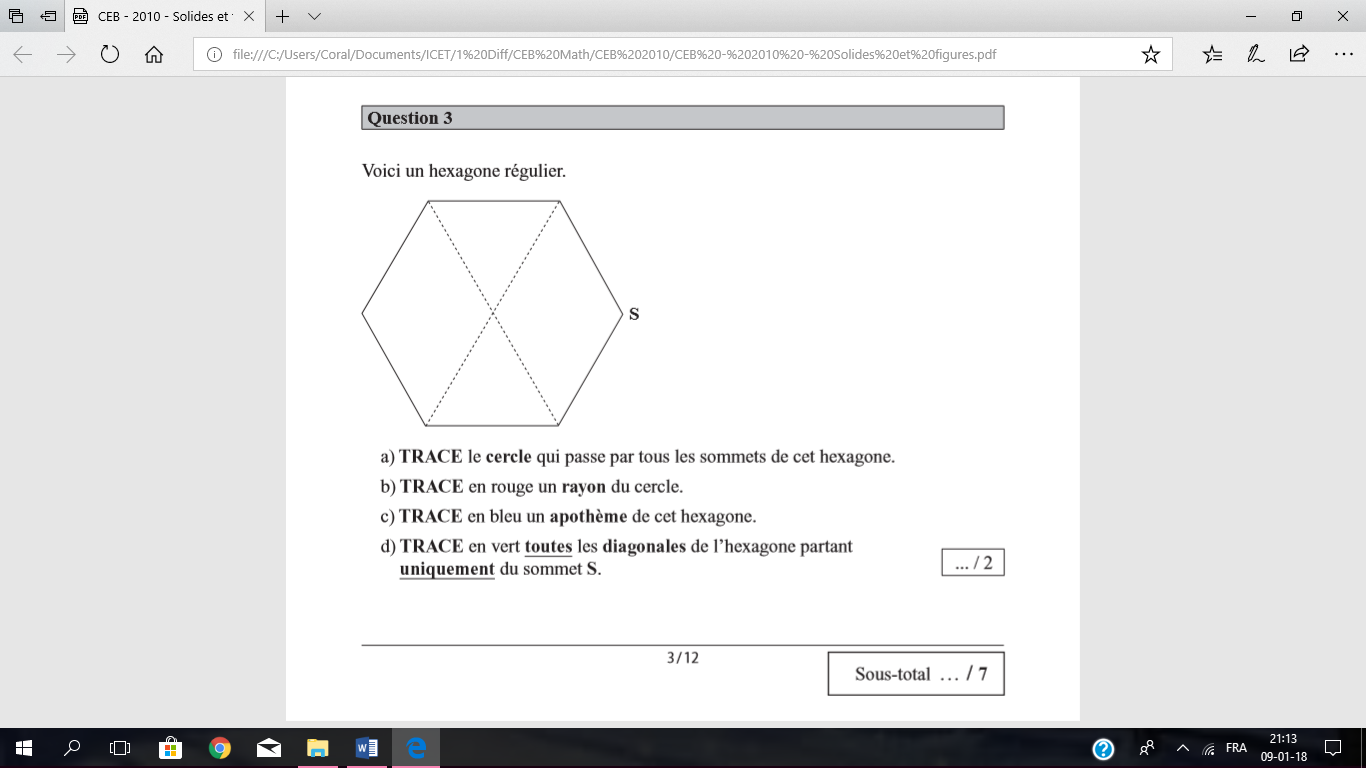 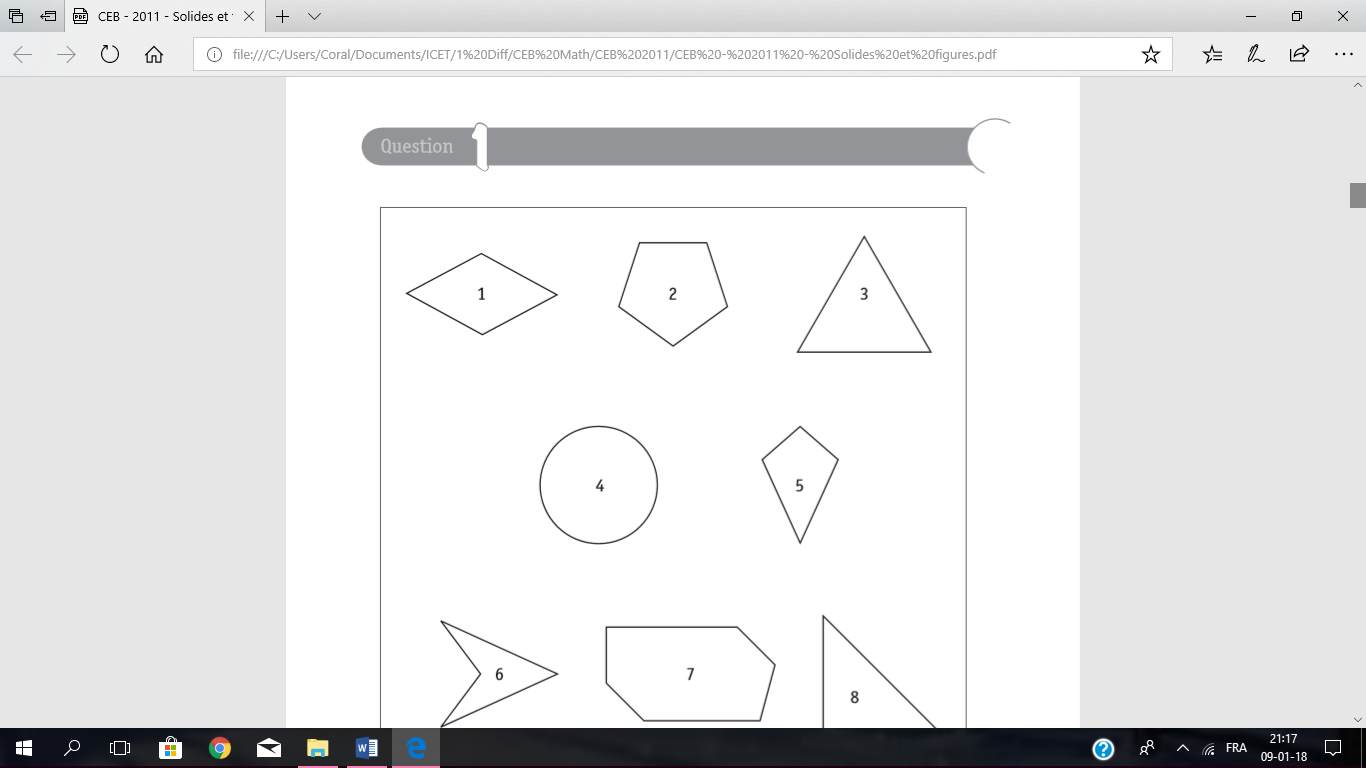 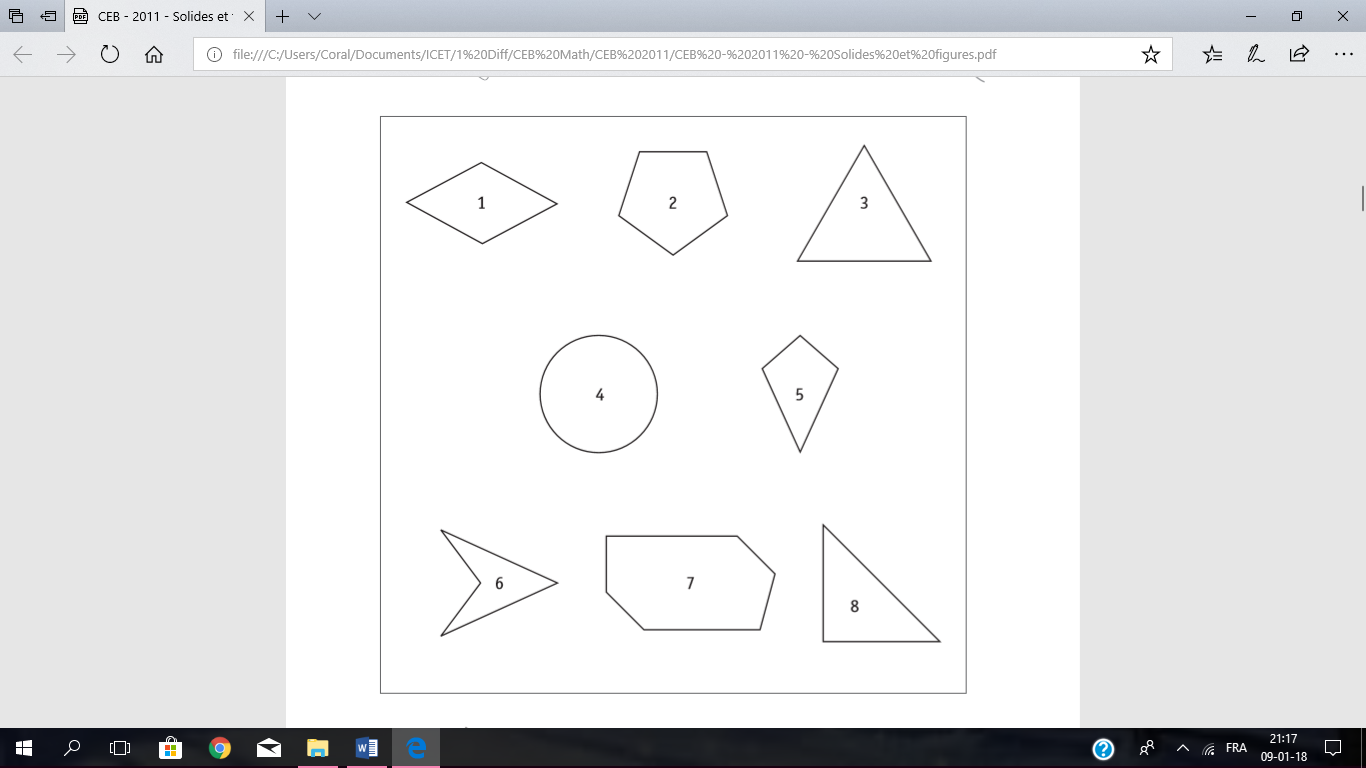 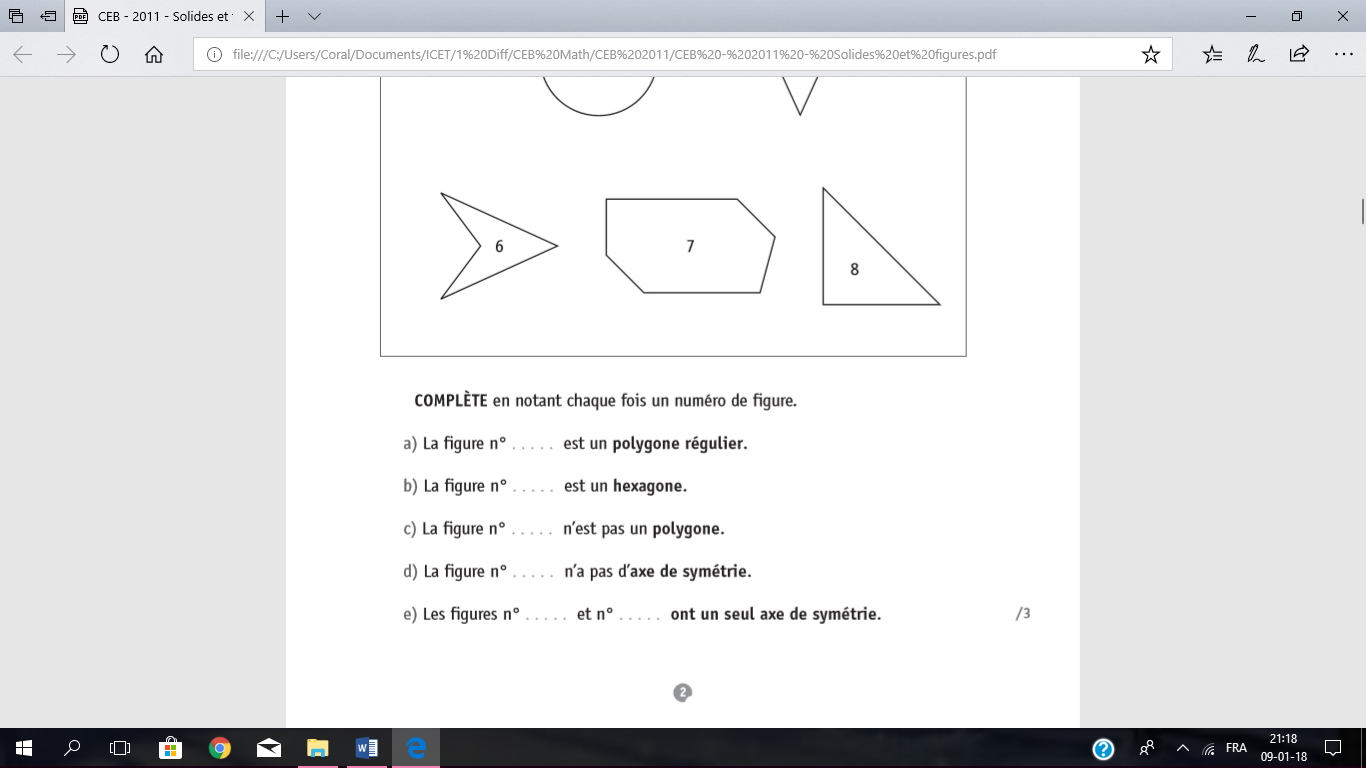 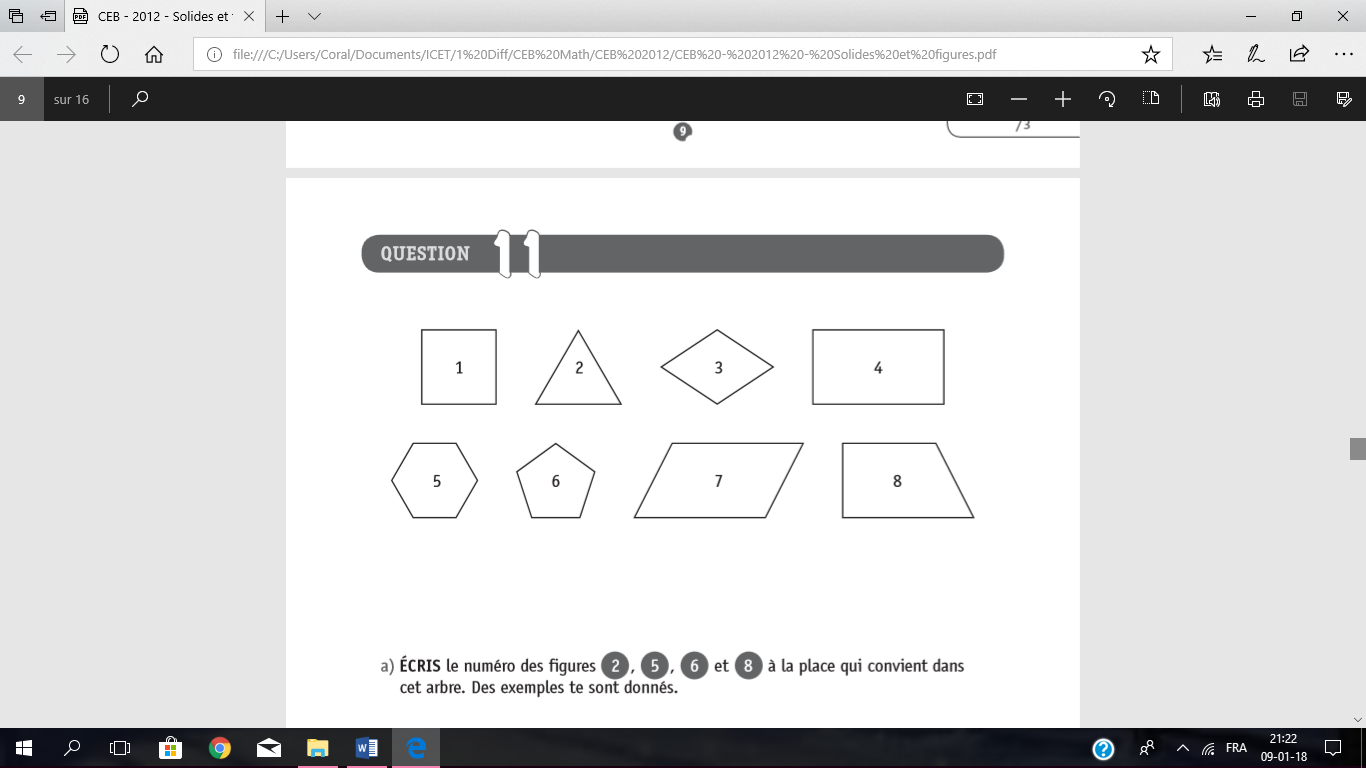 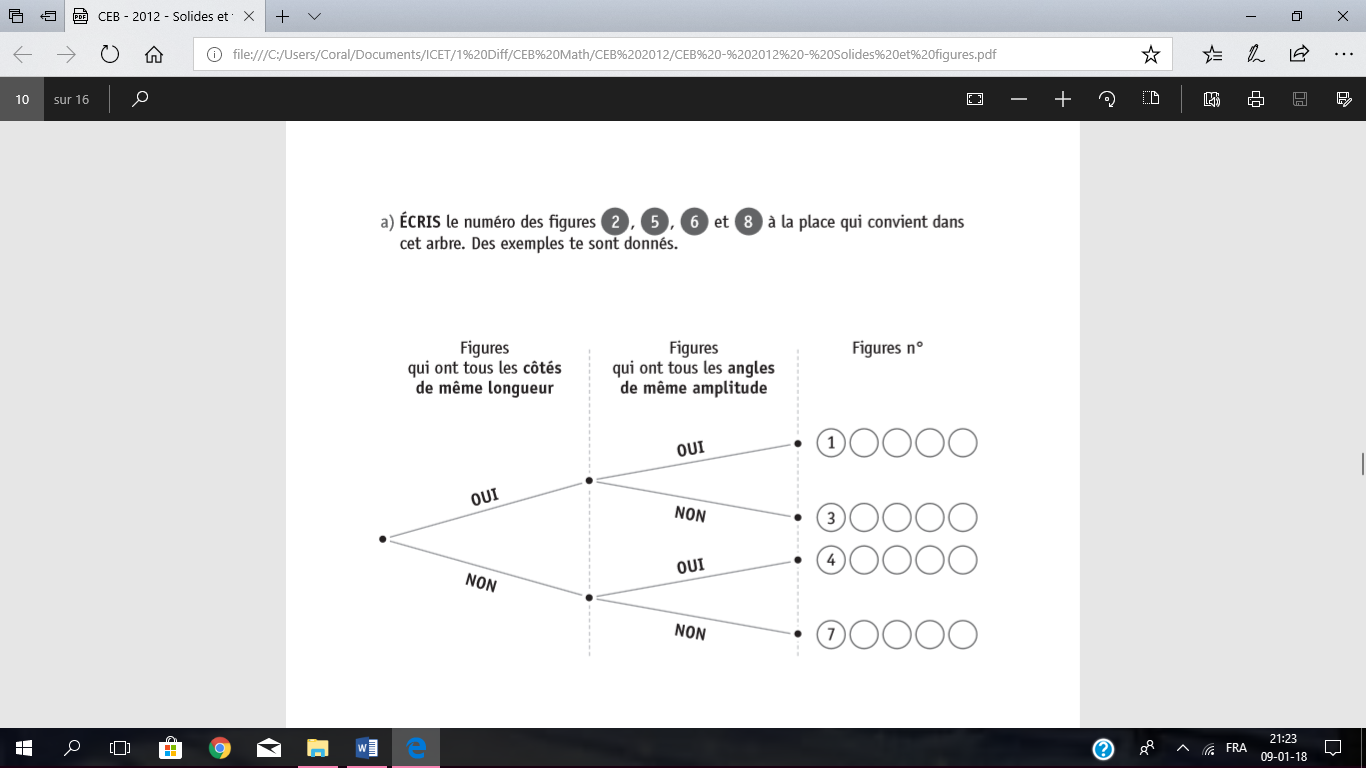 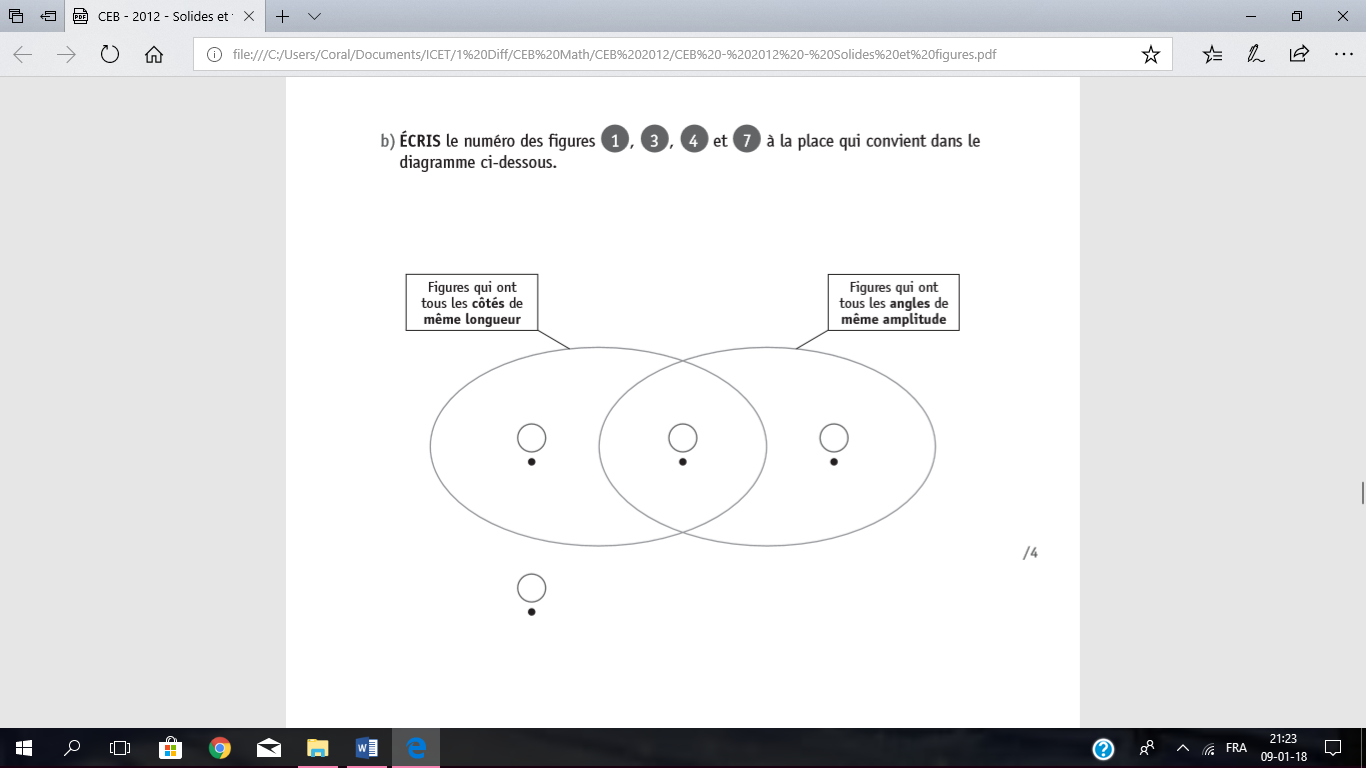 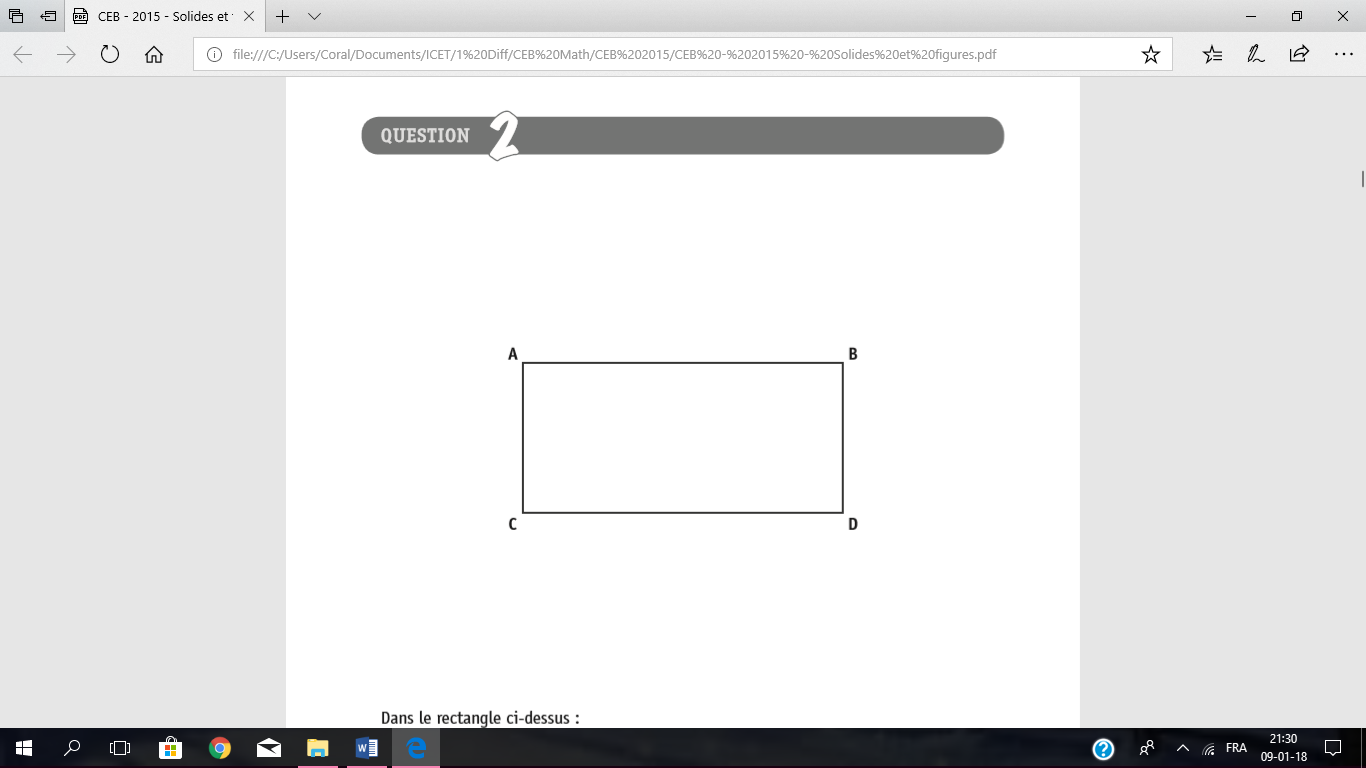 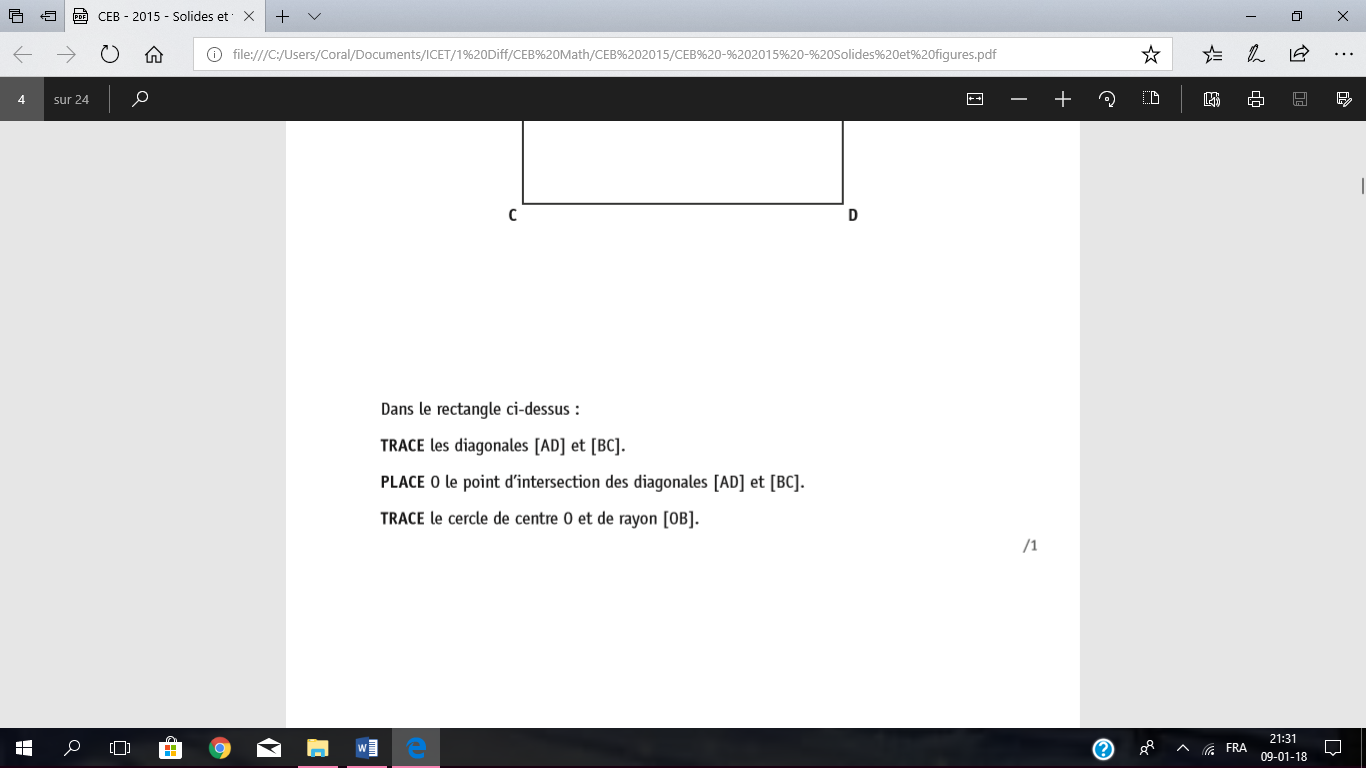 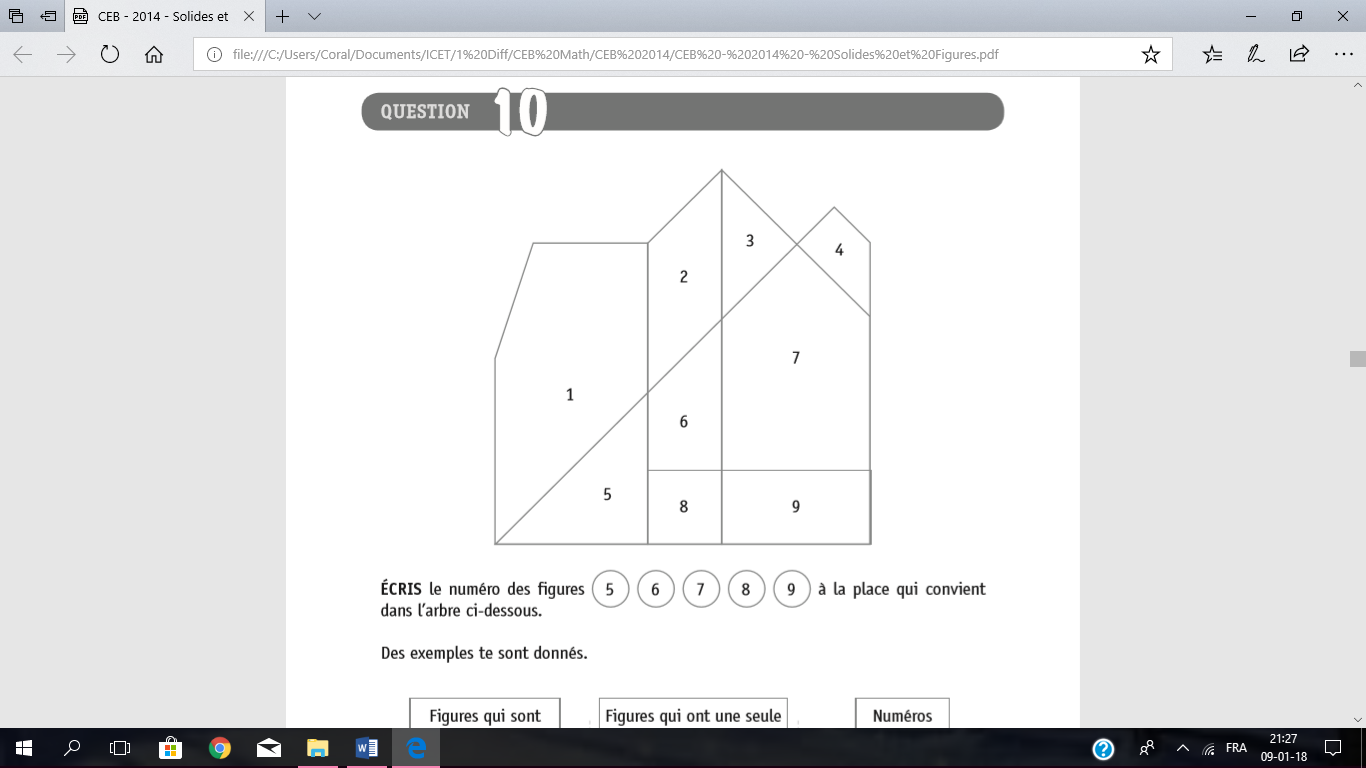 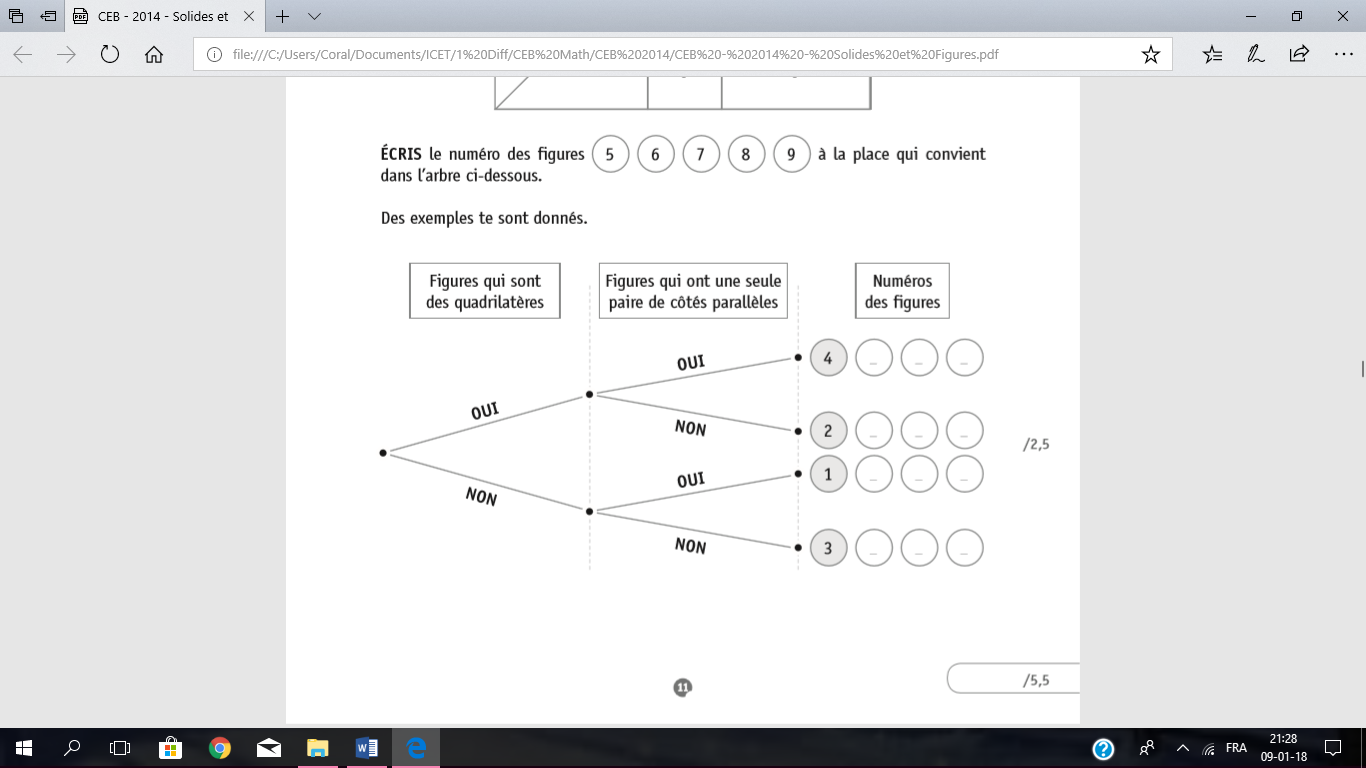 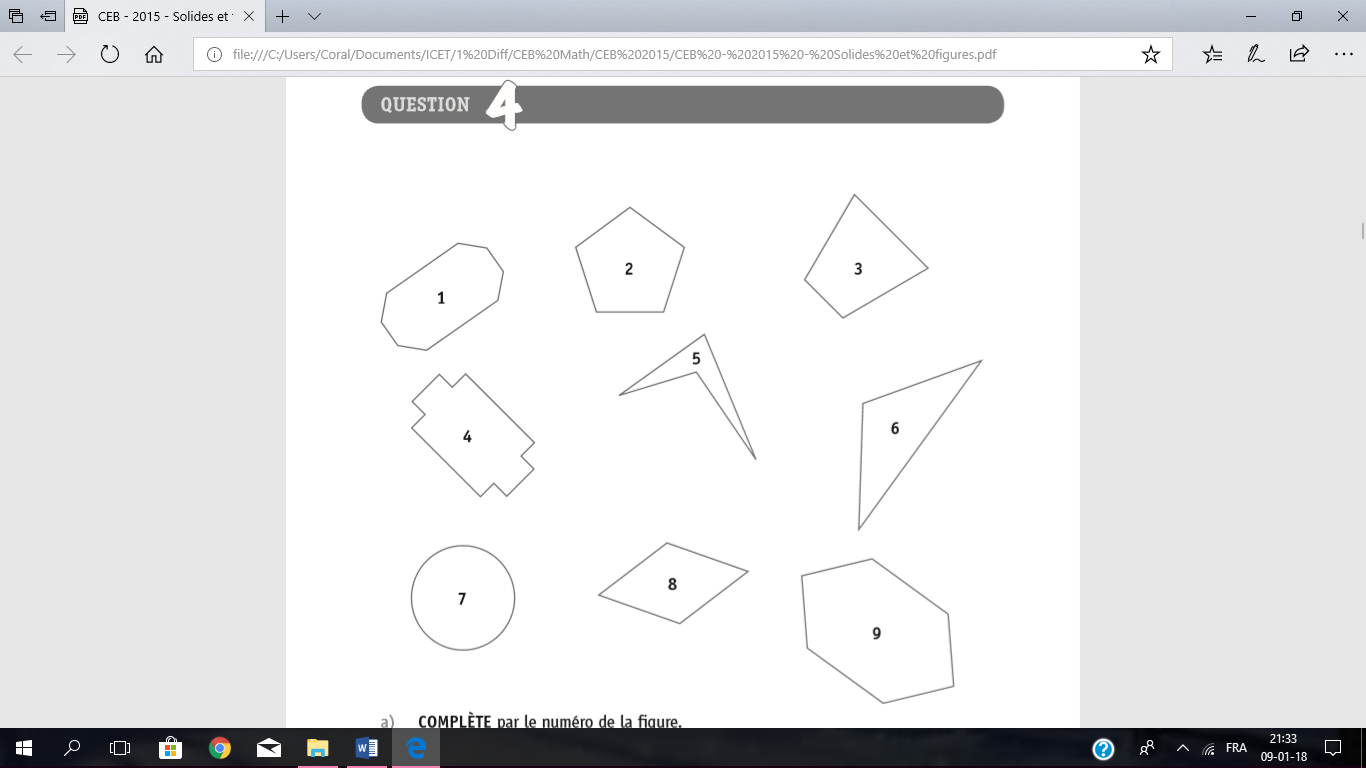 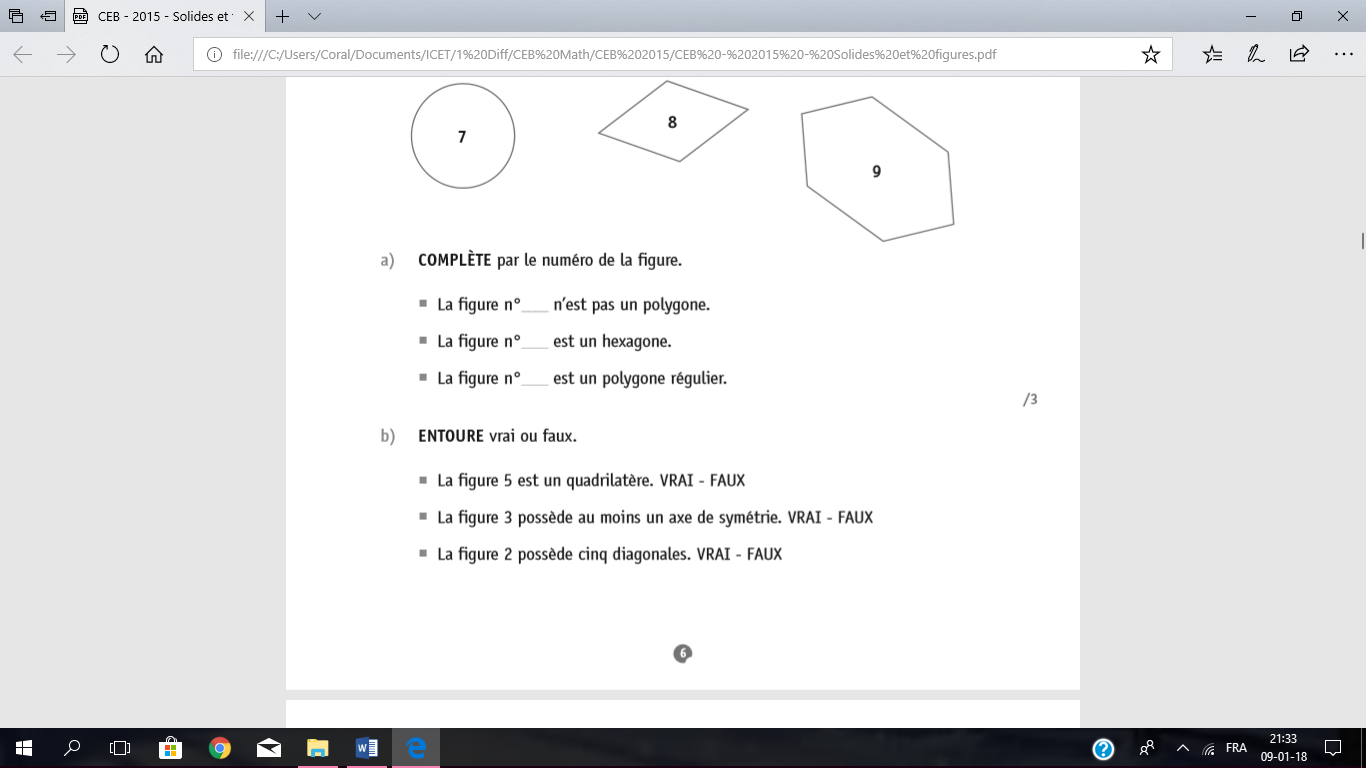 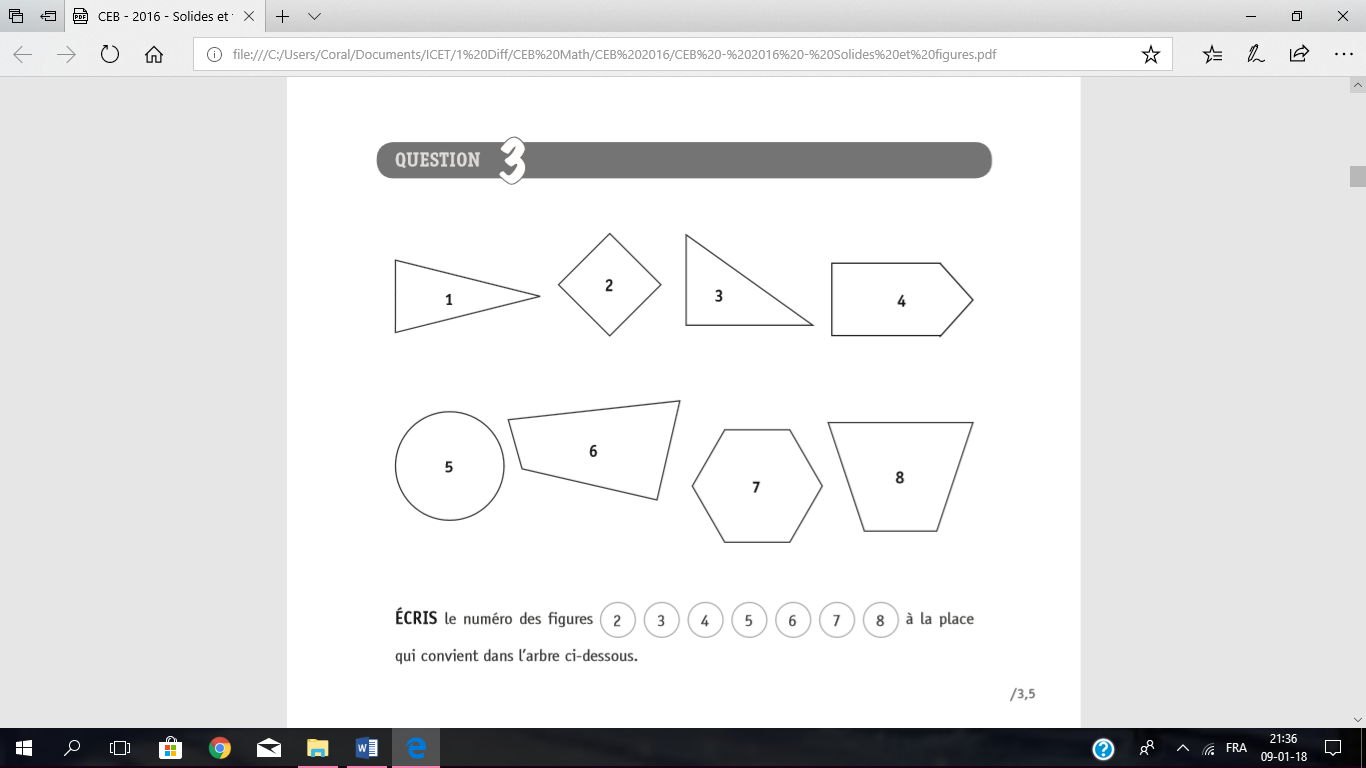 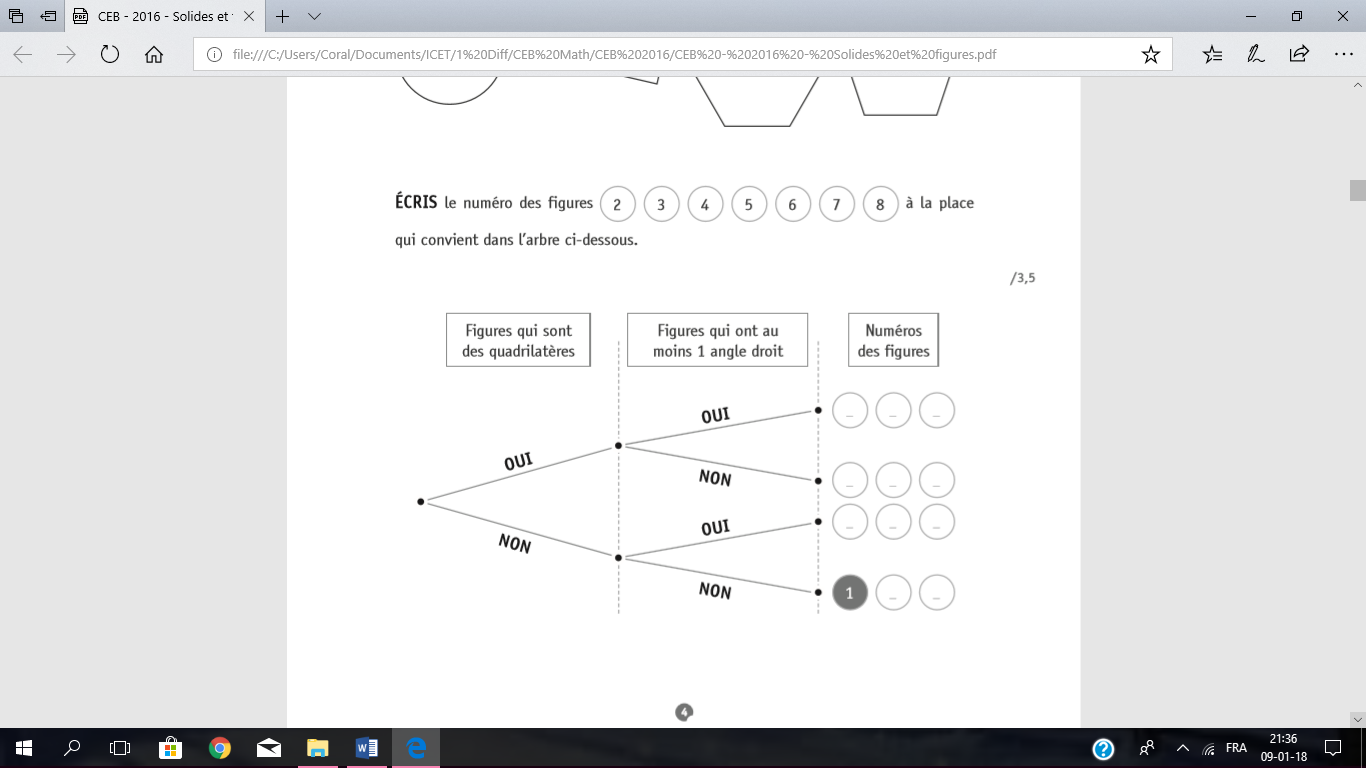 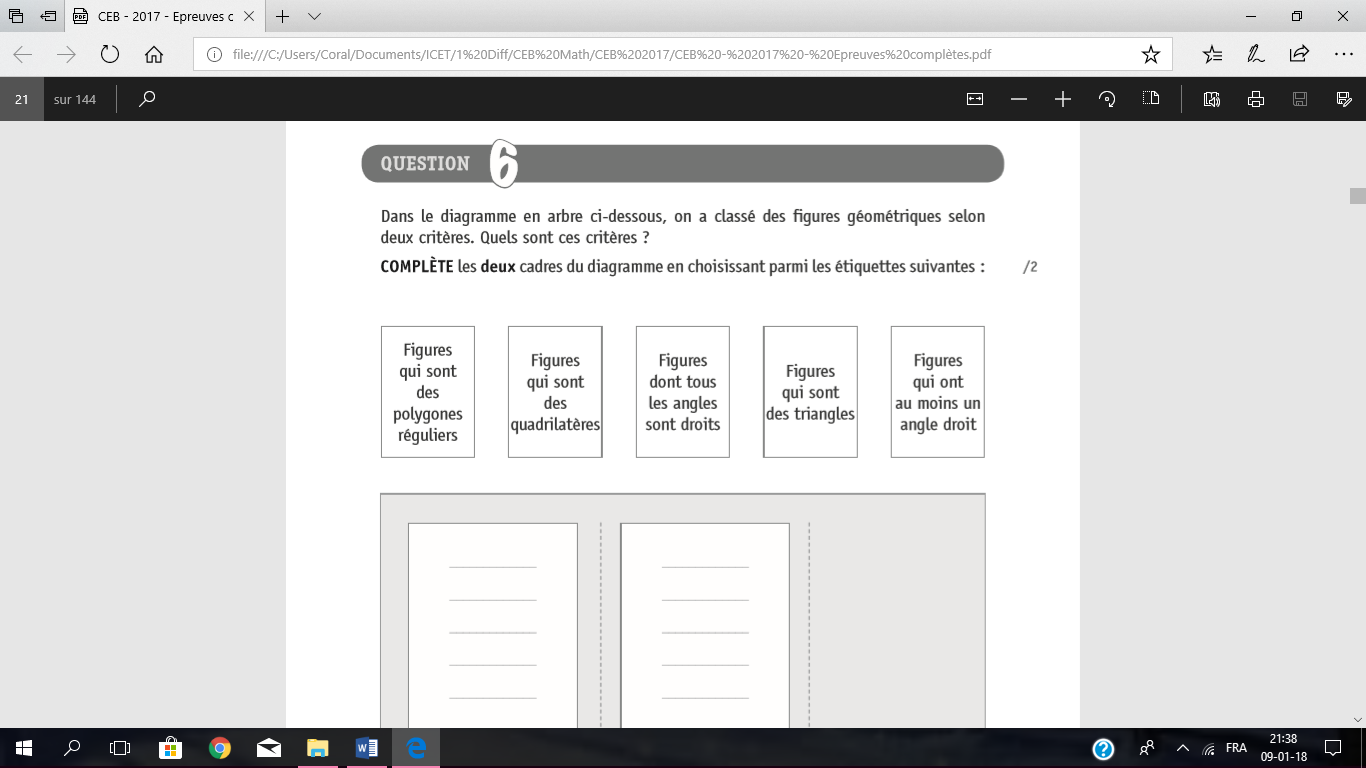 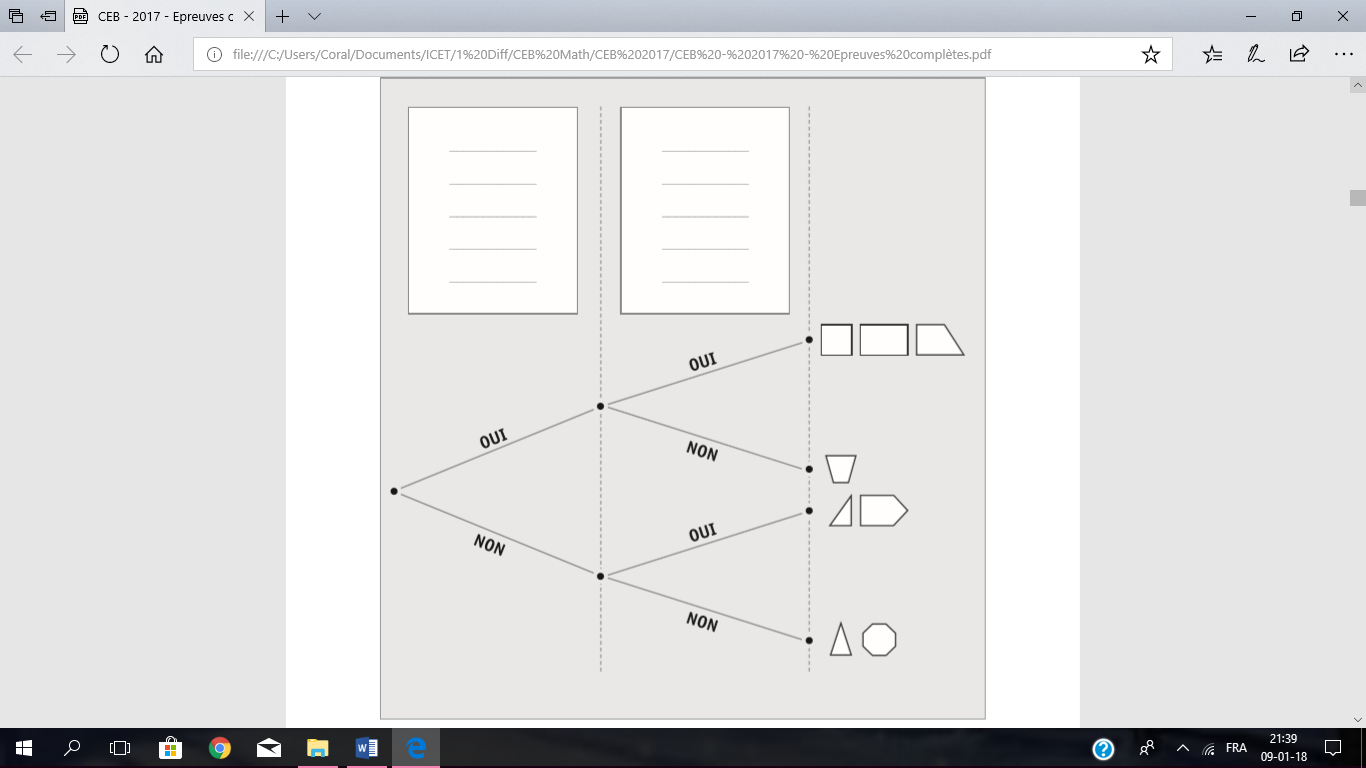 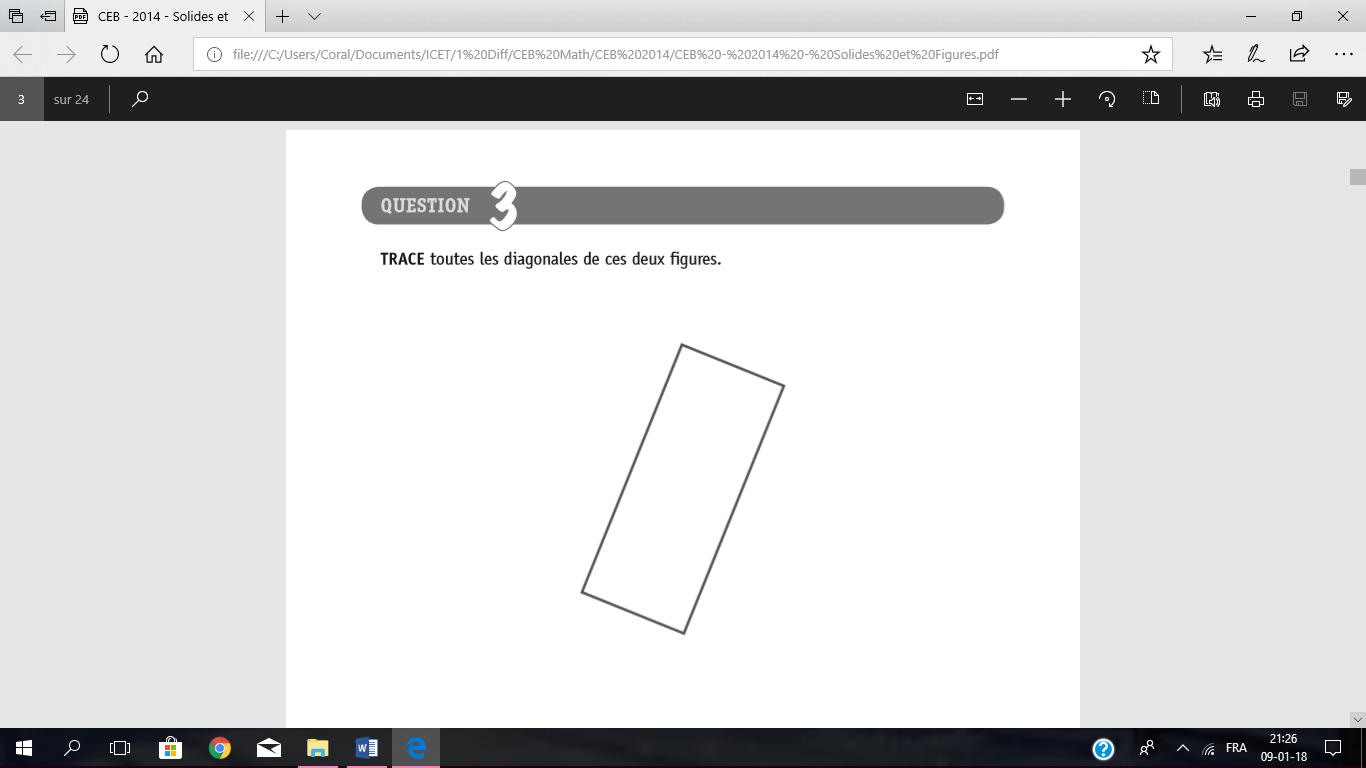 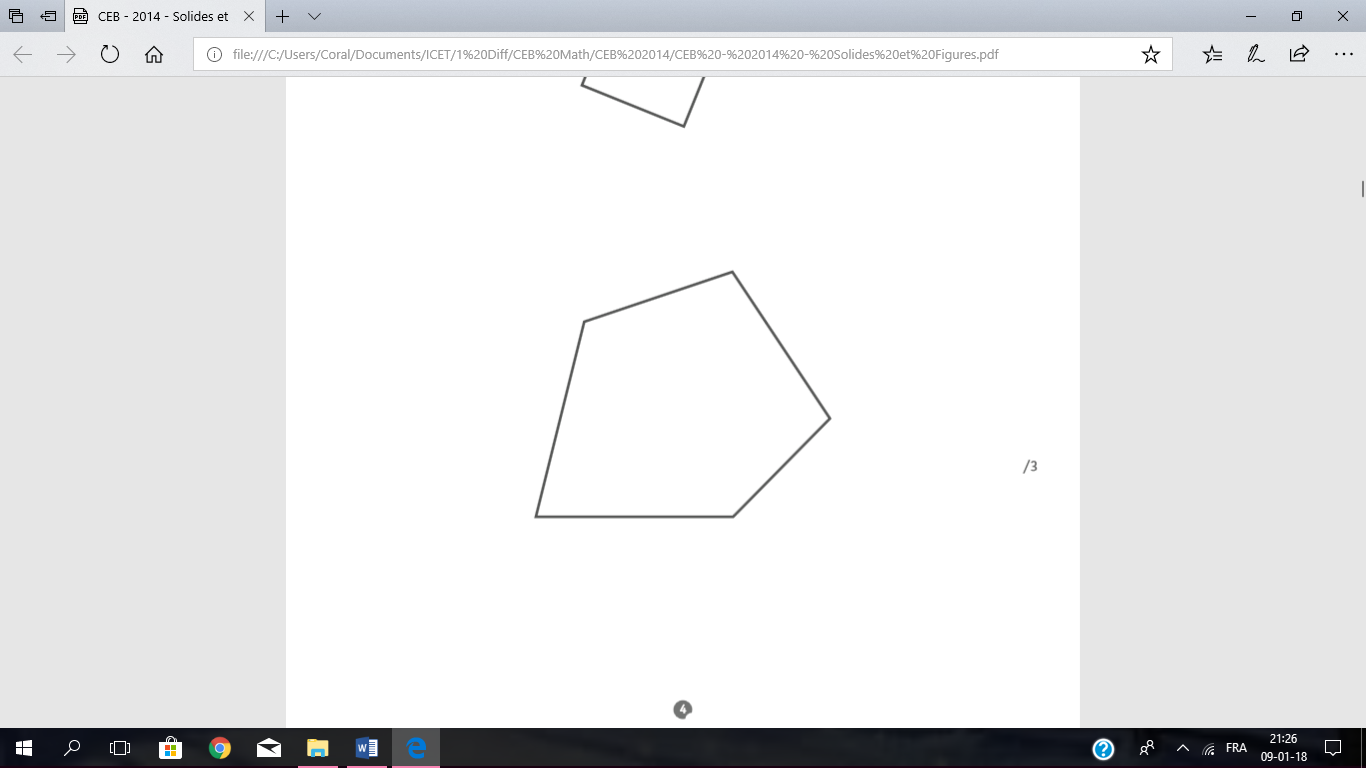 Si cela avait été ton CEB, tu aurais eu …………… /30